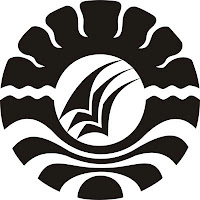 SKRIPSIPENERAPAN TEKNIK NEURO ASSOCIATIVE CONDITIONING (NAC) UNTUK MENGURANGI PERILAKU HEDONISME PADA SISWA              SMA NEGERI 2 SINJAI KABUPATEN SINJAIISHAKJURUSAN PSIKOLOGI PENDIDIKAN DAN BIMBINGANFAKULTAS ILMU PENDIDIKANUNIVERSITAS NEGERI MAKASSAR2016